                                    ПРЕСС-РЕЛИЗ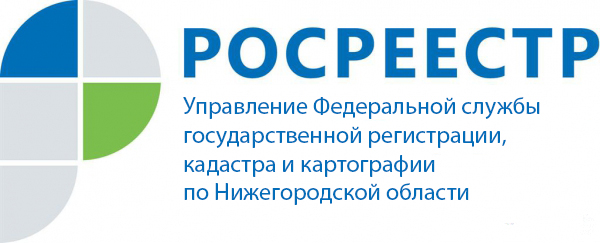 Бесплатные консультации пройдут в Общественной приемной Управления Росреестра по Нижегородской области В июле 2019 г. в Общественной приемной Управления Федеральной службы государственной регистрации, кадастра и картографии по Нижегородской области, расположенной по адресу: г. Нижний Новгород, ул. М.Ямская, 78 (каб. 411) продолжится бесплатное проведение консультаций для граждан. ГРАФИК ПРИЕМА ПОСЕТИТЕЛЕЙ Пресс-службаУправления Росреестра по Нижегородской области Анна Дейнертелефон: 8 (831) 439 75 19е-mail: press@r52.rosreestr.ruсайт: https://www.rosreestr.ru/День приемаВремя приема                                  Тематика                                  ТематикаКонсультант1 июляпонедельникс 09.00 до11.00По вопросам государственной регистрации прав на недвижимое имущество и сделок с нимНачальник отдела правового обеспечения,  по контролю (надзору) в сфере саморегулируемых организацийТулупова Наталья СтаниславовнаНачальник отдела правового обеспечения,  по контролю (надзору) в сфере саморегулируемых организацийТулупова Наталья Станиславовнас 09.00 до11.00По вопросам государственного кадастрового учета земельных участков на территории г. Н.НовгородаФФГБУ ФКП Росреестра по НОВедущий технолог отдела обработки документов и обеспечения учетных действий № 2Яшнова Галина АндреевнаФФГБУ ФКП Росреестра по НОВедущий технолог отдела обработки документов и обеспечения учетных действий № 2Яшнова Галина Андреевна2  июлявторникс 16.00 до18.00По вопросам государственной регистрации прав на недвижимое имущество и сделок с нимНачальник отдела государственной регистрации недвижимости № 2Борисова  Алёна ЮрьевнаНачальник отдела государственной регистрации недвижимости № 2Борисова  Алёна Юрьевна3 июлясредас 11.00 до13.00По вопросам нотариальной деятельностиНотариальная палата НО, нотариусРомашин Алексей ВячеславовичНотариальная палата НО, нотариусРомашин Алексей Вячеславович3 июлясредас 16.00 до18.00По вопросам деятельности Управления  в части государственного земельного надзора, землеустройства, кадастрового учета и кадастровой оценки недвижимости, геодезии и картографииЗам. руководителя Управления Росреестра по НОХохряков Игорь АлександровичЗам. руководителя Управления Росреестра по НОХохряков Игорь Александрович4 июля четвергс 09.00 до13.00По вопросам деятельности управленияРуководитель Управления Росреестра по НОКорионова Наталья ЕвгеньевнаРуководитель Управления Росреестра по НОКорионова Наталья Евгеньевна4 июля четвергс 16.00 до18.00По вопросам государственной регистрации прав на недвижимое имущество и сделок с нимНачальник отдела государственной регистрации недвижимости № 1Кайнова Елена ЮрьевнаНачальник отдела государственной регистрации недвижимости № 1Кайнова Елена Юрьевна5 июля  пятницас 15.00 до17.00По вопросам государственной регистрации прав на недвижимое имущество и сделок с нимНачальник отдела государственной регистрации недвижимости № 3Грачева Елена ГеннадьевнаНачальник отдела государственной регистрации недвижимости № 3Грачева Елена Геннадьевна8 июляпонедельникс 09.00 до11.00По правовым вопросам  деятельности  УправленияНачальник отдела организации, мониторинга и  контроляГорелова Татьяна Александровна Начальник отдела организации, мониторинга и  контроляГорелова Татьяна Александровна 8 июляпонедельникс 16.00 до18.00По вопросам государственной регистрации прав на недвижимое имущество и сделок с нимПомощник руководителя Управления Росреестра по НОКузахметова Наталия АлексеевнаПомощник руководителя Управления Росреестра по НОКузахметова Наталия Алексеевна9 июля вторникс 14.00до16.00По вопросам адвокатской деятельностиПалата  адвокатов НО, адвокатФедосеева Марина ВалерьевнаПалата  адвокатов НО, адвокатФедосеева Марина Валерьевна9 июля вторникс 16.00 до18.00По вопросам государственной регистрации прав на недвижимое имущество и сделок с нимНачальник отдела государственной регистрации недвижимости № 2Борисова Алёна ЮрьевнаНачальник отдела государственной регистрации недвижимости № 2Борисова Алёна Юрьевна10 июлясредас 16.00 до18.00По вопросам деятельности Управления  в части государственного земельного надзора, землеустройства, кадастрового учета и кадастровой оценки недвижимости, геодезии и картографииЗам. руководителя Управления Росреестра по НОХохряков Игорь АлександровичЗам. руководителя Управления Росреестра по НОХохряков Игорь Александрович11 июлячетверг 09.00 до13.00По вопросам деятельности УправленияРуководитель Управления Росреестра по НОКорионова Наталья ЕвгеньевнаРуководитель Управления Росреестра по НОКорионова Наталья Евгеньевна11 июлячетверг с 14.00 до16.00По вопросам  технической инвентаризации объектов недвижимости и кадастровым работамАО Ростехинвентаризация – Федеральное БТИВолго-Вятский филиалНачальник отдела по производству и по архивам Грузова Светлана Николаевна АО Ростехинвентаризация – Федеральное БТИВолго-Вятский филиалНачальник отдела по производству и по архивам Грузова Светлана Николаевна 11 июлячетвергс 14.00 до16.00По вопросам осуществления государственного кадастрового учета земельных участков в границах населенных пунктовФФГБУ ФКП Росреестра по НОВедущий технолог обработки документов и обеспечения учетных действий № 1Лобанова Надежда АлександровнаФФГБУ ФКП Росреестра по НОВедущий технолог обработки документов и обеспечения учетных действий № 1Лобанова Надежда Александровна11 июлячетвергс 16.00 до18.00По вопросам государственной регистрации прав на недвижимое имущество и сделок с нимНачальник отдела государственной регистрации недвижимости № 1Кайнова Елена ЮрьевнаНачальник отдела государственной регистрации недвижимости № 1Кайнова Елена Юрьевна12 июля пятницас 09.00 до11.00По вопросам верификации и гармонизации  базы данных ЕГРННачальника отдела повышения качества данных ЕГРНПостникова Мария ВладимировнаНачальника отдела повышения качества данных ЕГРНПостникова Мария Владимировна12 июля пятницас 15.00 до17.00По вопросам государственной регистрации прав на недвижимое имущество и сделок с нимНачальник отдела государственной регистрации недвижимости № 3Грачева Елена ГеннадьевнаНачальник отдела государственной регистрации недвижимости № 3Грачева Елена Геннадьевна15 июляпонедельник 09.00 до11.00По вопросам государственной регистрации прав на недвижимое имущество и сделок с ним Начальник отдела правового обеспечения,  по контролю (надзору) в сфере саморегулируемых организацийТулупова Наталья Станиславовна   Начальник отдела правового обеспечения,  по контролю (надзору) в сфере саморегулируемых организацийТулупова Наталья Станиславовна  15 июляпонедельникс 16.00 до18.00По вопросам государственной регистрации прав на недвижимое имущество и сделок с нимПомощник руководителя Управления Росреестра по НОКузахметова Наталия АлексеевнаПомощник руководителя Управления Росреестра по НОКузахметова Наталия Алексеевна16 июля вторникс 16.00 до18.00По вопросам государственной регистрации прав на недвижимое имущество и сделок с нимНачальник отдела государственной регистрации недвижимости № 2Борисова Алёна ЮрьевнаНачальник отдела государственной регистрации недвижимости № 2Борисова Алёна Юрьевна17 июлясредас 16.00 до18.00По вопросам деятельности Управления  в части государственного земельного надзора, землеустройства, кадастрового учета и кадастровой оценки недвижимости, геодезии и картографииЗам. руководителя Управления Росреестра по НОХохряков Игорь АлександровичЗам. руководителя Управления Росреестра по НОХохряков Игорь Александрович18 июлячетвергс 09.00 до13.00По вопросам деятельности УправленияРуководитель Управления Росреестра по НОКорионова Наталья ЕвгеньевнаРуководитель Управления Росреестра по НОКорионова Наталья Евгеньевна18 июлячетвергс 16.00 до 18.00По вопросам государственной регистрации прав на недвижимое имущество и сделок с нимНачальник отдела государственной регистрации недвижимости № 1Кайнова Елена ЮрьевнаНачальник отдела государственной регистрации недвижимости № 1Кайнова Елена Юрьевна19 июляпятницас 09.00 до11.00По вопросам верификации и гармонизации базы данных ЕГРННачальника отдела повышения качества данных ЕГРНПостникова Мария ВладимировнаНачальника отдела повышения качества данных ЕГРНПостникова Мария Владимировна19 июляпятницас 15.00 до17.00По вопросам государственной регистрации прав на недвижимое имущество и сделок с нимНачальник отдела государственной регистрации недвижимости № 3Грачева Елена ГеннадьевнаНачальник отдела государственной регистрации недвижимости № 3Грачева Елена Геннадьевна22 июляпонедельникс 09.00 до11.00По правовым вопросам  деятельности УправленияНачальник отдела организации, мониторинга и  контроляГорелова Татьяна Александровна Начальник отдела организации, мониторинга и  контроляГорелова Татьяна Александровна 22 июляпонедельник с 16.00 до18.00По вопросам государственной регистрации прав на недвижимое имущество и сделок с нимПомощник руководителя Управления Росреестра по НОКузахметова Наталия АлексеевнаПомощник руководителя Управления Росреестра по НОКузахметова Наталия Алексеевна23 июлявторникс 09.00 до13.00По вопросам деятельности УправленияЗам. руководителя Управления Росреестра по НО Балескова Светлана БорисовнаЗам. руководителя Управления Росреестра по НО Балескова Светлана Борисовна23 июлявторникс 16.00 до18.00По вопросам государственной регистрации прав на недвижимое имущество и сделок с нимНачальник отдела государственной регистрации недвижимости  № 2Борисова Алёна ЮрьевнаНачальник отдела государственной регистрации недвижимости  № 2Борисова Алёна Юрьевна24 июля средас 16.00 до18.00По вопросам деятельности Управления  в части государственного земельного надзора, землеустройства, кадастрового учета и кадастровой оценки недвижимости, геодезии и картографииЗам. руководителя Управления Росреестра по НОХохряков Игорь АлександровичЗам. руководителя Управления Росреестра по НОХохряков Игорь Александрович25 июля четвергс 09.00 до13.00По вопросам деятельности УправленияРуководитель Управления Росреестра по НОКорионова Наталья ЕвгеньевнаРуководитель Управления Росреестра по НОКорионова Наталья Евгеньевна25 июля четверг с 14.00 до16.00По вопросам  технической инвентаризации и постановки на кадастровый учет объектов недвижимостиКП НО НижтехинвентаризацияНачальник  отдела инвентаризации объектов недвижимостиМушкарева Елена Владимировна КП НО НижтехинвентаризацияНачальник  отдела инвентаризации объектов недвижимостиМушкарева Елена Владимировна 25 июля четвергс 16.00 до18.00По вопросам государственной регистрации прав на недвижимое имущество и сделок с нимНачальник отдела государственной регистрации недвижимости № 1Кайнова  Елена ЮрьевнаНачальник отдела государственной регистрации недвижимости № 1Кайнова  Елена Юрьевна26 июля пятницас 15.00 до17.00По вопросам государственной регистрации прав на недвижимое имущество и сделок с нимНачальник отдела государственной регистрации недвижимости № 3Грачева Елена ГеннадьевнаНачальник отдела государственной регистрации недвижимости № 3Грачева Елена Геннадьевна29 июляпонедельникс 09.00 до11.00По вопросам государственной регистрации прав на недвижимое имущество и сделок с нимНачальник отдела правового обеспечения,  по контролю (надзору) в сфере саморегулируемых организацийТулупова Наталья Станиславовна  Начальник отдела правового обеспечения,  по контролю (надзору) в сфере саморегулируемых организацийТулупова Наталья Станиславовна  30 июлявторникс 09.00 до13.00По правовым вопросам УправленияЗам. руководителя Управления Росреестра по НО Балескова Светлана БорисовнаЗам. руководителя Управления Росреестра по НО Балескова Светлана Борисовна30 июлявторникс 16.00 до18.00По вопросам государственной регистрации прав на недвижимое имущество и сделок с нимНачальник отдела государственной регистрации недвижимости  № 2Борисова Алёна ЮрьевнаНачальник отдела государственной регистрации недвижимости  № 2Борисова Алёна Юрьевна31 июля средас 16.00 до18.00По вопросам деятельности Управления  в части государственного земельного надзора, землеустройства, кадастрового учета и кадастровой оценки недвижимости, геодезии и картографииЗам. руководителя Управления Росреестра по НОХохряков Игорь АлександровичЗам. руководителя Управления Росреестра по НОХохряков Игорь Александрович